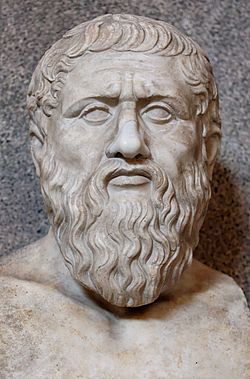 Platon                                                                                                         (Atena, 428. pr. Kr. ili 427. pr. Kr. - Atena, 347. pr. Kr. ili 348. pr. Kr.) izuzetno utjecajan grčki filozof, idealist, Sokratov učenik, Aristotelov učitelj i osnivač Akademije. Polazište je njegove filozofije učenje o idejama, koje su jedina prava zbilja, a svijet osjetilnih stvari samo je slika svijeta ideja. Ideje su vječne i nepromjenljive, a osjetna bića su promjenljiva i nesavršena. Među idejama postoji hijerarhijski red. Najviša je ideja dobra koja je istovjetna s božanstvom.                              Nasuprot svijetu ideja stoji materija, koja također, kao kaotična, nesređena masa, postoji od vječnosti.                                                     Platon je rođen u Ateni 21.svibnja 428. ili 427. pr. Kr.                            Porijeklom je iz dobrostojeće aristokratske obitelji, koja svoje porijeklo navodno vuče od starih atenskih kraljeva; također je bio u bližem srodstvu s utjecajnim političarom Kritijom.                                                        Platonov otac, Ariston, umro je dok je ovaj bio još dječak, a majka Periktiona se udala za svog ujaka Pirilampa, koji je bio blizak sa Periklom. Platonovo pravo ime je Aristokle, a Platon (što znači širok) je nadimak o čijem izvoru postoji više teorija: moguće je da se odnosi na njegovu tjelesnu građu (bavio se hrvanjem), širinu čela ili na širinu njegova znanja. Kao dobrostojeći aristokrat, prošao vrlo opsežno školovanje, te se upoznao s djelima mnogih grčkih filozofa, koja su ostavila velik utjecaj na njegova vlastita shvaćanja.                                                                                                                                                           Sokrat je bio stari prijatelj Platonove obitelji, a njega je poučavao posljednjih devet godina svojeg života. Sokratova osuda i smrt ostavile su velik utjecaj na Platonovu ličnost i daljnja razmišljanja (Sokrat je smaknut godine 399 p.n.e., pod optužbom da atensku mladež kvari svojim "buntovničkim" idejama). Iako se Platon u mladosti aktivno zanimao za politiku, te bi vjerojatno postao političarom u skladu s obiteljskom tradicijom, postupak demokratske vlasti prema Sokratu ogorčio ga je, te se odlučio kloniti neposrednog sudjelovanja u političkom životu polisa i posvetiti se filozofiji. Politička i etička pitanja ipak su mu ostala u središtu filozofskog interesa. Postoji mišljenje da je cilj njegovih političkih promišljanja bilo stvaranje države u kojoj se ne bi mogla dogoditi nepravda kakvu je Sokrat doživio. Nakon Sokratove smrti Platon je zajedno s nekim drugim filozofima, pobjegao u Megaru, a zatim je proveo dvanaest godina putujući u Egipat, na Siciliju i Apeninski poluotok. U Atenu se vratio u dobi od 40 godina, da bi osnovao Akademiju.U Ateni je ostao do 367., kada je na poziv svog prijatelja i štovatelja Diona, otputovao na Siciliju, kako bi pokušao neke svoje političke ideje provesti u praksu. Dion je bio rođak novog kralja Sirakuze, Dionizija II., koji nije imao nikakvog političkog iskustva, pa je Dion sebi prigrabio stvarnu vlast nad državom. Platonova zadaća bila je obrazovati Dionizija kako bi postao dobar vladar. No mladić nije imao volje za duljim školovanjem, pa je nakon nekog vremena protjerao i Platona i Diona. 361. Platon se opet vratio na Siciliju, no napori mu opet nisu urodili plodom, te se sljedeće godine konačno vratio u Atenu. Dion je kasnije nasilno preuzeo vlast u Sirakuzi, no zbog samovolje je ubijen, a slaba grčka kolonija je ubrzo pala pod vlast Kartage. Platon se od tada posvetio pisanju i poučavanju u Akademiji.387., po povratku u Atenu, Platon je osnovao vlastitu filozofsku školu u Akademovu vrtu. Porijeklo njegovog imena nije potpuno sigurno: po nekima je Akadem bio prijašnji vlasnik zemljišta, dok drugi smatraju da je to ime legendarnog grčkog junaka. Za Atenjane i druge Grke to je zemljište bilo sveto; Spartanci su ga također poštedjeli za vrijeme invazije i pustošenja Atike.Akademija je bila jedna od prvih organiziranih škola u povijesti Zapadne civilizacije, a radila je sve do 529., kada ju je bizantski car Justinijan I. dao zatvoriti kao prijetnju kršćanskoj misli. Detalji oko ustrojstva Akademije nisu poznati, no u nekim stvarima je nalikovala na pitagorejske škole koje je Platon upoznao za boravka u Italiji. Poučavalo se aritmetici, planimetriji, trigonometriji, astronomiji i glazbi. Velika važnost se pridavala matematici; navodno je na ulazu stajao natpis: "Vi koji ne volite geometriju, ne ulazite!". Glavni cilj školovanja u Akademiji bilo je udaljavanje učenika od promjenjivosti pojavnog svijeta i usmjeravanje na bitak, na shvaćanje općih podataka i zakonitosti, osposobljavanje za kritičko i razumsko mišljenje. Za razliku od sofističkih škola, Akademija nije težila poučavanju u praktičnim stvarima. Školovanje u Akademiji je trajalo deset godina, a učenici su sami morali snositi neke troškove održavanja. Pohađali su predavanja, seminare i diskusijske grupe, a na raspolaganju im je bila knjižnica i znanstveni pribor. U Akademiji su se školovali mnogi ugledni intelektualci, od kojih je najpoznatiji bio Aristotel.                                               Tradicija Akademije je donekle prisutna i u današnjem školstvu; razumijevanje općih zakonitosti i razvijanje sposobnosti kritičkog mišljenja u učenika, cilj je većine obrazovnih ustanova. Osim toga, naziv akademija se i danas koristi u imenima najviših znanstvenih ustanova nekih država.Po Platonu etički ideal je postići vrlinu, koja se zasniva na znanju. To je težnja k ideji dobra kao vrhunskoj vrijednosti. Dobra ideja se ne može ostvariti samo u pojedincu nego istovremeno u zajednici, odnosno u državi. Njegovo etičko učenje je povezano s učenjem o idealnoj državi, koje je iznio u dijalogu Država. Idealna država se zasniva na ostvarenju ideje pravednosti: u njoj svaki pripadnik staleža radi posao za koji je sposoban.                                                                                                                                                                                  Staleži u državi su:Stalež proizvođača (zanatlije i zemljoradnici).Vojnici koji brane državu - vrlina hrabrosti.Filozofi - vladari koji svojom mudrošću vode državu.Glavni cilj države je dobrobit i sreća svih građana, a glavna funkcija je njihov odgoj.Upitno je koliko je Platon bio ozbiljan u svojim idejama o savršenoj državi. Politički stavovi koje iznosi u svojim kasnijim spisima se razlikuju od onih u Državi, a i sam se okrenuo realnijim rješenjima kada se našao u prilici da uređuje vladavinu na Siciliji.                                                                                                                                                Platon je jedini antički filozof čija su djela sačuvana gotovo u cijelosti.Platonovi citatiPostoji samo jedno dobro, a to je znanje, i jedno zlo, a to je neznanje.Samo su mrtvi vidjeli kraj rata.Znanje koje imamo je samo mrvica onoga što nemamo.Razborit čovjek mora dizati svoj glas ako mu se čini da se državom loše upravlja, ali samo onda ako mu ne prijeti smrt.Postoje dvije stvari zbog kojih čovjek nikada ne bi smio biti ljut; ono što može promijeniti i ono što ne može promijeniti.Dobri ljudi ne trebaju zakone da bi im bilo rečeno kako da se ponašaju odgovorno, dok će zli ljudi uvijek pronaći način da zaobiđu zakoneNeznanje je korijen i pokretač svakog zla.Svaki čovjek lako može drugome nanijeti zlo, ali je malo ljudi koji mogu drugome učiniti dobro.Biti pravedan znači posvetiti se vlastitim problemima, a ne brinuti tuđe brige.Najveće bogatstvo je živjeti zadovoljan malim stvarima.Mjerilo svakog čovjeka je njegovo postupanje kada ima moć.  Oni koji se smatraju prepametnima da bi se bavili politikom, kažnjeni su tako da njima upravljaju glupani.Ako ne želiš velike stvari, i one male činit će ti se velikima.Ljepota je u očima promatrača.Najviši oblik misli je u matematici.